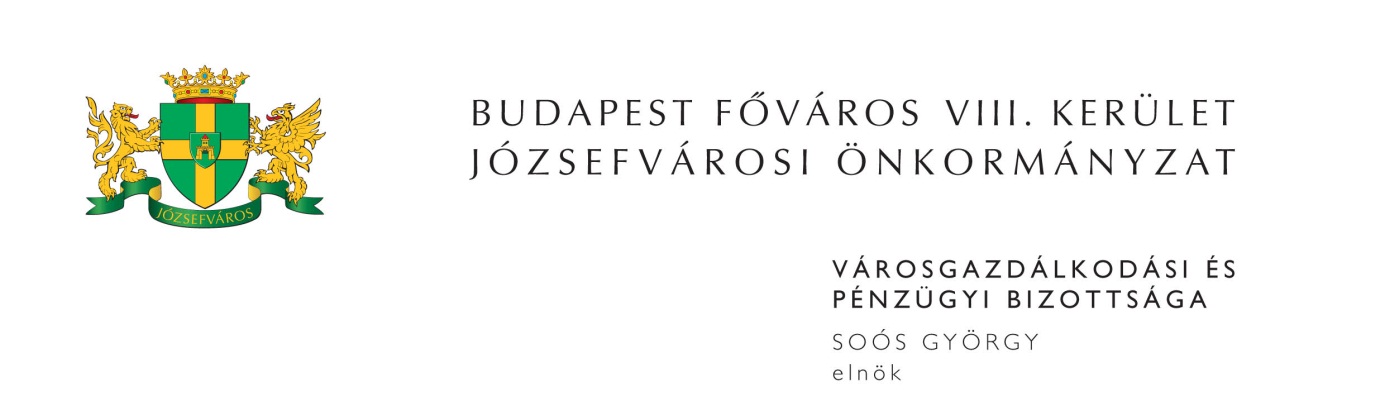 M E G H Í V ÓBudapest Józsefvárosi Önkormányzat Városgazdálkodási és Pénzügyi Bizottsága2015. évi 25. rendes ülését2015. szeptember 14-én (hétfőn) 1300 órárahívom össze.A Városgazdálkodási és Pénzügyi Bizottság ülését a Józsefvárosi Polgármesteri HivatalIII. 300-as termében (Budapest, VIII. Baross u. 63-67.) tartja.Napirend1. Képviselő-testület(írásbeli előterjesztés)Javaslat a Józsefvárosi Önkormányzat 2015. évi költségvetéséről szóló 6/2015.(II.20.) önkormányzati rendelet módosításáraElőterjesztő: Dr. Kocsis Máté - polgármesterJavaslat nyilvános pályázat kiírására a Budapest VIII. kerület, Tömő utca 16. szám alatti társasház önkormányzati tulajdonú albetéteinek értékesítéséreElőterjesztő: Dr. Kocsis Máté - polgármesterJavaslat a Magdolna Negyed Program III. megvalósításához kapcsolódó döntések meghozataláraElőterjesztő: Dr. Kocsis Máté – polgármesterEgry Attila – alpolgármesterKaiser József – képviselőBalogh István - képviselőJavaslat a Társasházaknak adható önkormányzati támogatásokról szóló 23/2015.(V.21.) önkormányzati rendelet módosításáraElőterjesztő: Dr. Kocsis Máté – polgármesterJavaslat a Bárka Józsefvárosi Színházi-és Kulturális Nonprofit Kft. jogutóddal történő megszüntetéséreElőterjesztő: Dr. Kocsis Máté - polgármesterJavaslat a Józsefvárosi Gazdálkodási Központ Zrt-vel kötendő szerződések elfogadásáraElőterjesztő: Dr. Kocsis Máté - polgármesterJavaslat a Budapest VIII., Üllői út 58. szám alatti önkormányzati tulajdonú épületrész elidegenítésére vonatkozó pályázat eredményének megállapításáraElőterjesztő: Dr. Pesti Ivett – Józsefvárosi Gazdálkodási Központ Zrt., igazgatóság elnökeJavaslat a versenyeztetési szabályokról szóló 47/2015. (II. 19.) számú Kt. határozat módosításáraElőterjesztő: Dr. Kocsis Máté - polgármesterJavaslat a Józsefváros közigazgatási területén a járművel történő várakozás kiegészítő, helyi szabályozásáról szóló 26/2010. (VI. 18.) önkormányzati rendelet módosításáraElőterjesztő: Dr. Kocsis Máté - polgármesterJavaslat közterület-használati hozzájárulásról szóló döntések elleni fellebbezés elbírálásáraElőterjesztő: Soós György – a Városgazdálkodási és Pénzügyi Bizottság elnökeJavaslat döntések meghozatalára a Georosco Kft-vel kötött előszerződés megszüntetéséről és a Trefort 3-5. szám alatti ingatlan értékesítésérőlElőterjesztő: Dr. Kocsis Máté - polgármesterJavaslat közszolgálati célú lakások kijelöléséreElőterjesztő: Dr. Kocsis Máté - polgármesterJavaslat az Integrált Településfejlesztési Stratégiával kapcsolatos döntések meghozataláraElőterjesztő: Dr. Kocsis Máté – polgármesterEgry Attila – alpolgármesterJavaslat a Helyi Értéktár létrehozásáraElőterjesztő: Dr. Kocsis Máté - polgármesterJavaslat a JÓKÉSZ módosításával kapcsolatos döntések meghozatalára Előterjesztő: Dr. Kocsis Máté - polgármesterJavaslat a Bursa Hungarica Felsőoktatási Önkormányzati Ösztöndíjpályázathoz történő csatlakozásraElőterjesztő: Sántha Péterné - alpolgármester Javaslat államháztartáson kívüli szervezetek támogatásáraElőterjesztő: Dr. Kocsis Máté - polgármester Dr. Sára Botond - alpolgármesterJavaslat a Képviselő-testület és Szervei Szervezeti és Működési Szabályzatáról szóló 36/2014. (XI.06.) önkormányzati rendelet, illetőleg a Polgármesteri Hivatal Alapító Okiratának, valamint Szervezeti és Működési Szabályzatának módosításáraElőterjesztő: Dr. Kocsis Máté - polgármesterTájékoztatás a 2015. évi költségvetés teljesítésérőlElőterjesztő: Dr. Kocsis Máté - polgármester2. Gazdálkodási ÜgyosztályElőterjesztő: Dr. Hencz Adrienn – ügyosztályvezető(írásbeli előterjesztés)Közterület-használati kérelmek elbírálásaTulajdonosi hozzájárulás Budapest VIII. kerület Corvin projekt IV. ütemében létesülő K4 jelű irodaház villamos energia ellátását biztosító 10 kV-os kábelek létesítéséhez Javaslat használati megállapodás keretében történő térfigyelő kamera rendszer elhelyezéséreJavaslat a Józsefváros Közösségeiért Nonprofit Zrt. Szervezeti és Működési szabályzatának, Igazgatósági ügyrendjének valamint a Felügyelőbizottság ügyrendjének jóváhagyásáraElőterjesztő: Kovács Barbara – Józsefváros Közösségeiért Nonprofit Zrt., igazgatóság elnöke3. Józsefvárosi Gazdálkodási Központ Zrt.Előterjesztő: Kovács Ottó – vagyongazdálkodási igazgató(írásbeli előterjesztés)Javaslat gépkocsi-beálló bérbeadásáraPEKARA HUNGARY Kft. bérlő bérleti díj felülvizsgálati és bérleti szerződés módosítási kérelme a Budapest VIII. kerület, Karácsony S. u. 6. szám alatti helyiség vonatkozásábanTECHNO-PRIM Kft. új bérleti jogviszony létesítésére vonatkozó kérelme a Budapest VIII. Nagy Fuvaros u. 2/B. szám alatti önkormányzati tulajdonú helyiségek vonatkozásában……………. bérbevételi kérelme a Budapest VIII. kerület, Népszínház u. 49. szám alatti üres önkormányzati tulajdonú helyiség vonatkozásábanA GEOPOP FINE ART Kft. bérbevételi kérelme a Budapest VIII., Práter u. 65. szám alatti üres, önkormányzati tulajdonú nem lakás célú helyiségreMIEGYMÁSÉRT SZOCIÁLIS SZÖVETKEZET bérbevételi kérelme a Budapest VIII. kerület, Somogyi B. u. 10. szám alatti üres, önkormányzati tulajdonú nem lakás célú helyiségekre4. Egyebek(írásbeli előterjesztés)Javaslat egyházi pályázatok elbírálására (PÓTKÉZBESÍTÉS)Előterjesztő: Sántha Péterné - alpolgármesterMegjelenésére feltétlenül számítok. Amennyiben az ülésen nem tud részt venni, kérem, azt írásban (levélben, elektronikus levélben) jelezni szíveskedjen Soós György bizottsági elnöknek legkésőbb 2015. szeptember 14-én az ülés kezdetéig. Budapest, 2015. szeptember 9. 	Soós György s.k.	elnök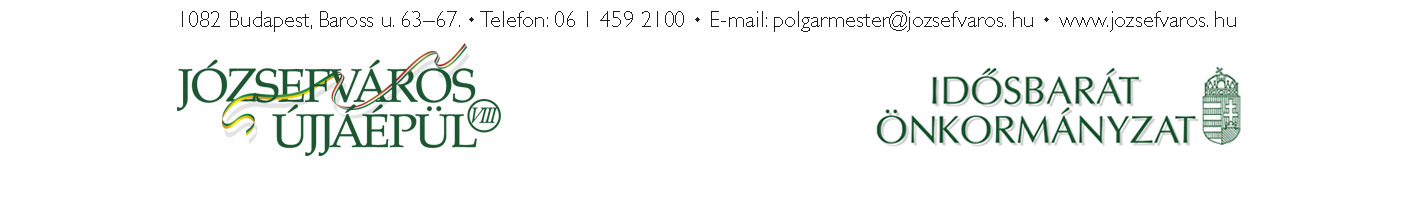 3